PROJEKT REALIZOWANY Z WYKORZYSTANIEM MOŻLIWOŚCI PROGRAMU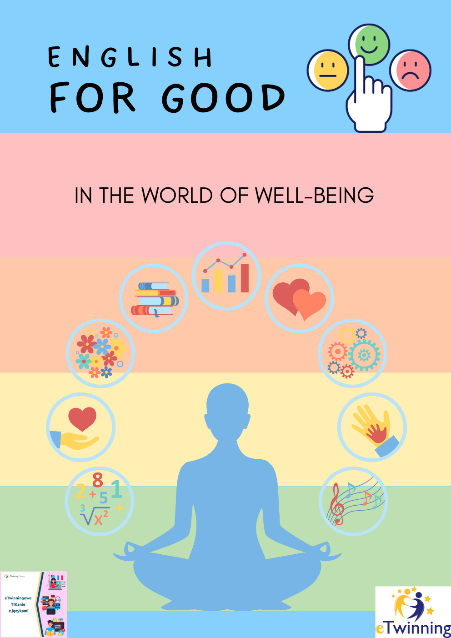 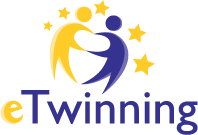 ENGLISH FOR GOODIN THE WORLD OF WELL-BEING
W naszej szkole działania projektowe realizują:Klasa 1C, klasa 3B, klasa 6B, klasa 6CNauczyciel koordynator:Monika MojsiejonekNasi projektowi partnerzy:Zespół Szkolno-Przedszkolny w PaniówkachZespół Szkół nr 2 CKU w PyrzycachSzkoła Podstawowa nr 1 im. Janusza Korczaka w Nowogrodzie BobrzańskimSzkoła Podstawowa nr 3 im. Armii Krajowej w PcimiuV Liceum Ogólnokształcące im. Jana Heweliusza w LegnicyZespół Szkolno-Przedszkolny w DąbiuSzkoła Podstawowa im. Jana Pawła II w NiwicyZespół Szkół nr 1 im. Noblistów Polskich w PyrzycachII Społeczna Szkoła Podstawowa STO w Gdańsku
NASZE ZADANIA PROJEKTOWELISTOPADWprowadzenie do życzliwościUczestnicy projektu zastanawiają się, czym tak naprawdę jest życzliwość. Sprawdzają, czy życzliwość = szczęście. Świętujemy Światowy Dzień Życzliwości, Światowy Dzień Pozdrowień, Światowy Dzień Pozdrowień Elektronicznych (13, 21 i 29 listopada)Poszczególne klasy biorące udział w projekcie oglądają filmy poświęcone życzliwości i szczęściu. Tworzą angielsko-polski słowniczek pojęć związanych z emocjami. Wyszukują cytaty poświęcone życzliwości i szczęściu i tworzą z nich bazę pozytywnych cytatów.GRUDZIEŃ/STYCZEŃUczestnicy projektu wspólnie pracują nad stworzeniem kompendium Hapiness, sadness and other emotions. Tworzą mapy szczęścia, wymyślają wzór i/lub przepis na szczęście. Zastanawiają się, jak radzić sobie z trudnymi emocjami.Wymiana świątecznych pozdrowieńSTYCZEŃ/LUTYZebranie i prezentacja projektowych rezultatówEwaluacja i podsumowanie projektuPrzygotowanie wniosku o Krajową Odznakę Jakości